MEMBERSHIP APPLICATION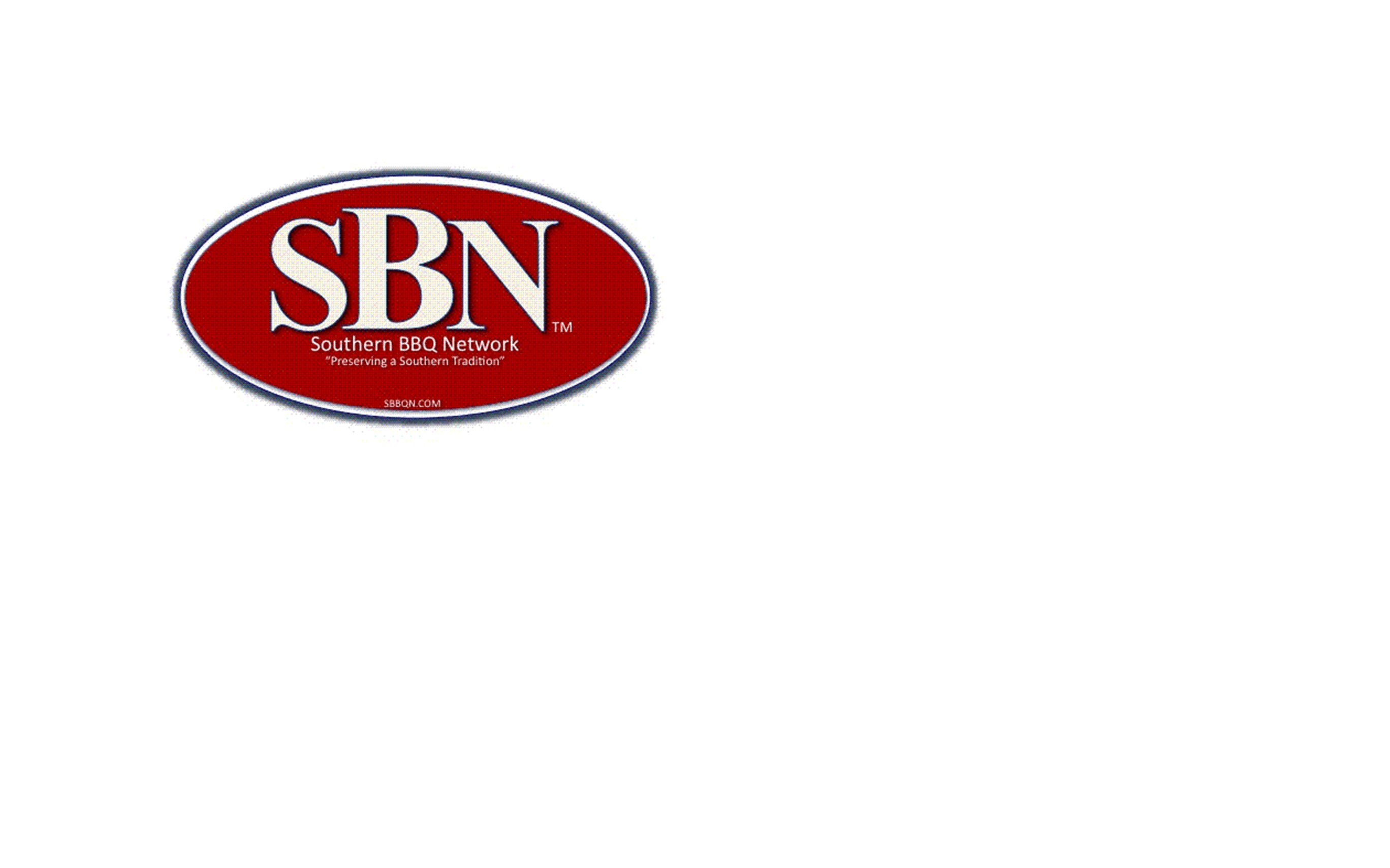    Southern BBQ Network						Date _____________    P.O. Box 40007   Charleston, South Carolina 29423-4007Name(s) _________________________________________________________________________________________________________________________Address(s) _______________________________________________________________________________________________________________________Phone Number(s) ( ____ ) _____________   ( ____ ) _____________Email Address(s) ________________________   _________________________Current/Previous BBQ Memberships and Certifications:________________________________________________________________________________________________________________________________Occupation (if retired, previous occupation) _____________________________□ Annual Single Membership Fee: $ 35.00 (After June 30, half year dues are $ 17.50)□ Annual Couples Membership Fee: $ 60.00 (After June 30, half year dues are $ 30.00)□ Judges Training Class Fee: $ 25.00 (Membership in SBN is required)